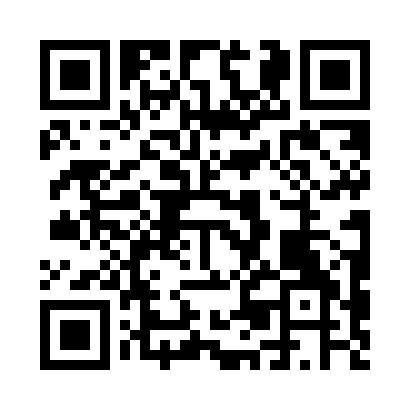 Prayer times for Ardpatrick Point, UKWed 1 May 2024 - Fri 31 May 2024High Latitude Method: Angle Based RulePrayer Calculation Method: Islamic Society of North AmericaAsar Calculation Method: HanafiPrayer times provided by https://www.salahtimes.comDateDayFajrSunriseDhuhrAsrMaghribIsha1Wed3:295:381:206:329:0211:112Thu3:285:361:196:339:0411:123Fri3:275:341:196:349:0611:134Sat3:265:321:196:359:0811:145Sun3:255:301:196:369:1011:156Mon3:245:281:196:389:1211:167Tue3:225:251:196:399:1411:178Wed3:215:231:196:409:1511:179Thu3:205:211:196:419:1711:1810Fri3:195:191:196:429:1911:1911Sat3:185:171:196:439:2111:2012Sun3:175:161:196:449:2311:2113Mon3:165:141:196:459:2511:2214Tue3:165:121:196:479:2711:2315Wed3:155:101:196:489:2911:2416Thu3:145:081:196:499:3011:2517Fri3:135:061:196:509:3211:2618Sat3:125:051:196:519:3411:2719Sun3:115:031:196:529:3611:2820Mon3:105:011:196:539:3811:2821Tue3:105:001:196:549:3911:2922Wed3:094:581:196:559:4111:3023Thu3:084:571:196:569:4311:3124Fri3:084:551:196:569:4411:3225Sat3:074:541:196:579:4611:3326Sun3:064:531:206:589:4711:3427Mon3:064:511:206:599:4911:3428Tue3:054:501:207:009:5011:3529Wed3:054:491:207:019:5211:3630Thu3:044:481:207:029:5311:3731Fri3:044:471:207:029:5511:38